NJ 7. – DÚ č. 8 - zadání (POŠLI do 4/6)
procvičujeme německou gramatikuÜBUNG 1/Antworte mit Hilfe der PossessivpronomenOdpovězte pomocí přivl.zájmen:Věty si nejdříve přelož, abys nevytvořil(a) nesmysly…Příklad/zum Beispiel:Wie heißt die Freundin der Mutti? (Jak se jmenuje maminčina kamarádka? IHRE Freundin heiß Katrin. (Její kamarádka se jmenuje Katrin.)1.Wie heißt der Hund der Großeltern?____________ Hund heißt Max. 2.Wie groß ist euer Haus?____________ Haus ist klein.3.Wann beginnt (začíná) euer Unterricht (vyučování)? ______Unterricht beginnt um 10 Uhr.4.Welche Farbe hat dein Fahrrad (kolo)?____________ Fahrrad ist blau.5.Wie heißt die Lehrerin?____________ Name ist Frau Schmitz.6.Wo ist eure Schule? ____________ Schule ist in Štítná nad Vláří. 7.Wie alt ist Onkel Adams Katze?____________ Katze ist 3 Jahre alt.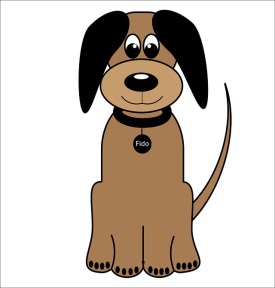 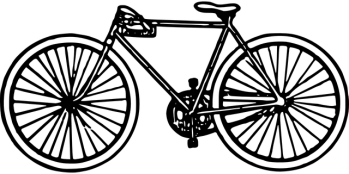 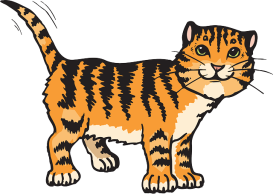 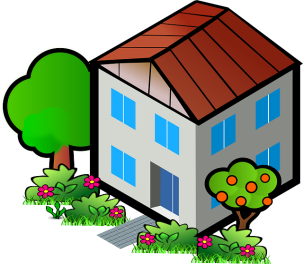 ÜBUNG 2/Antworte NEGATIVE/odpovězte záporně:  
(Např.: Nein, ich spiele nicht Fußball./Nein, ich habe keine Katze.)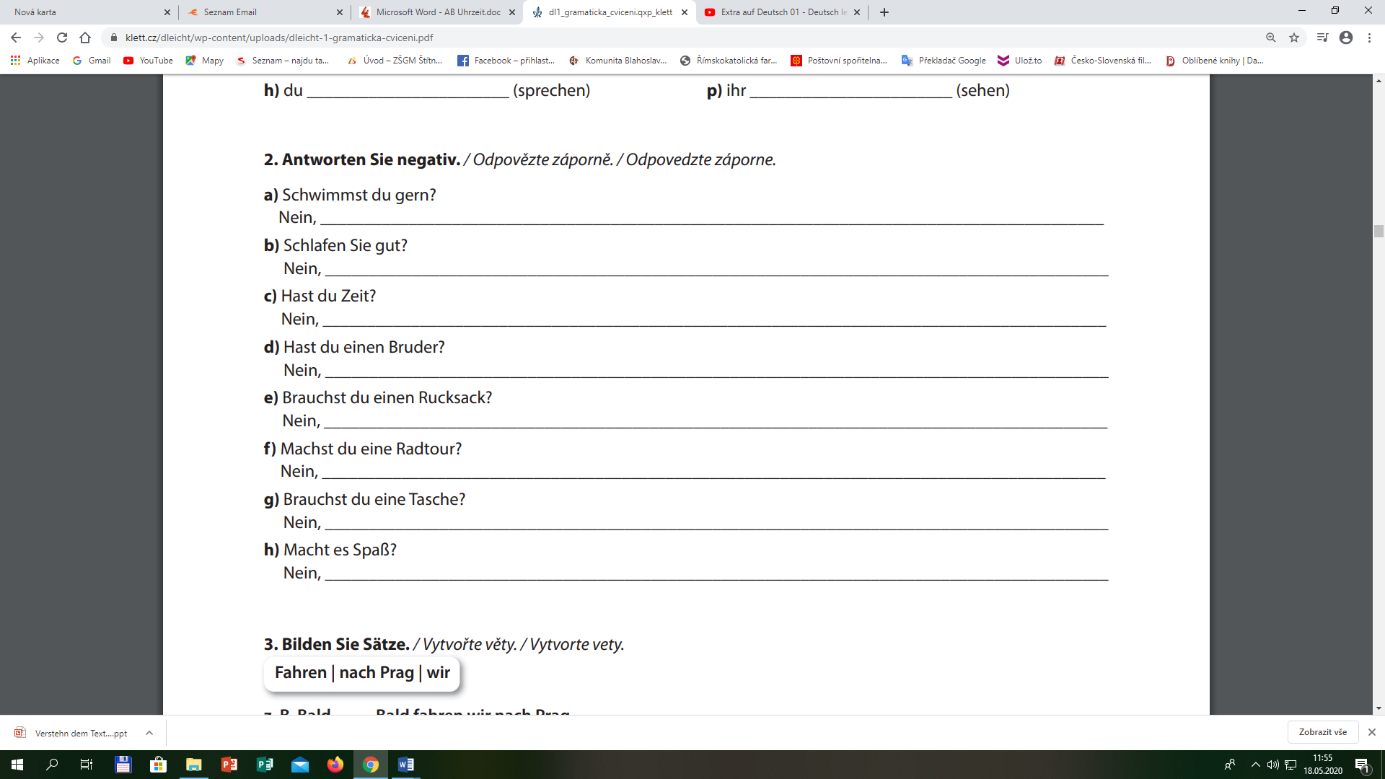 ÜBUNG 3 /Ergänze und benutze diese Verben – 
                   doplňte ve správném tvaru tato slovesa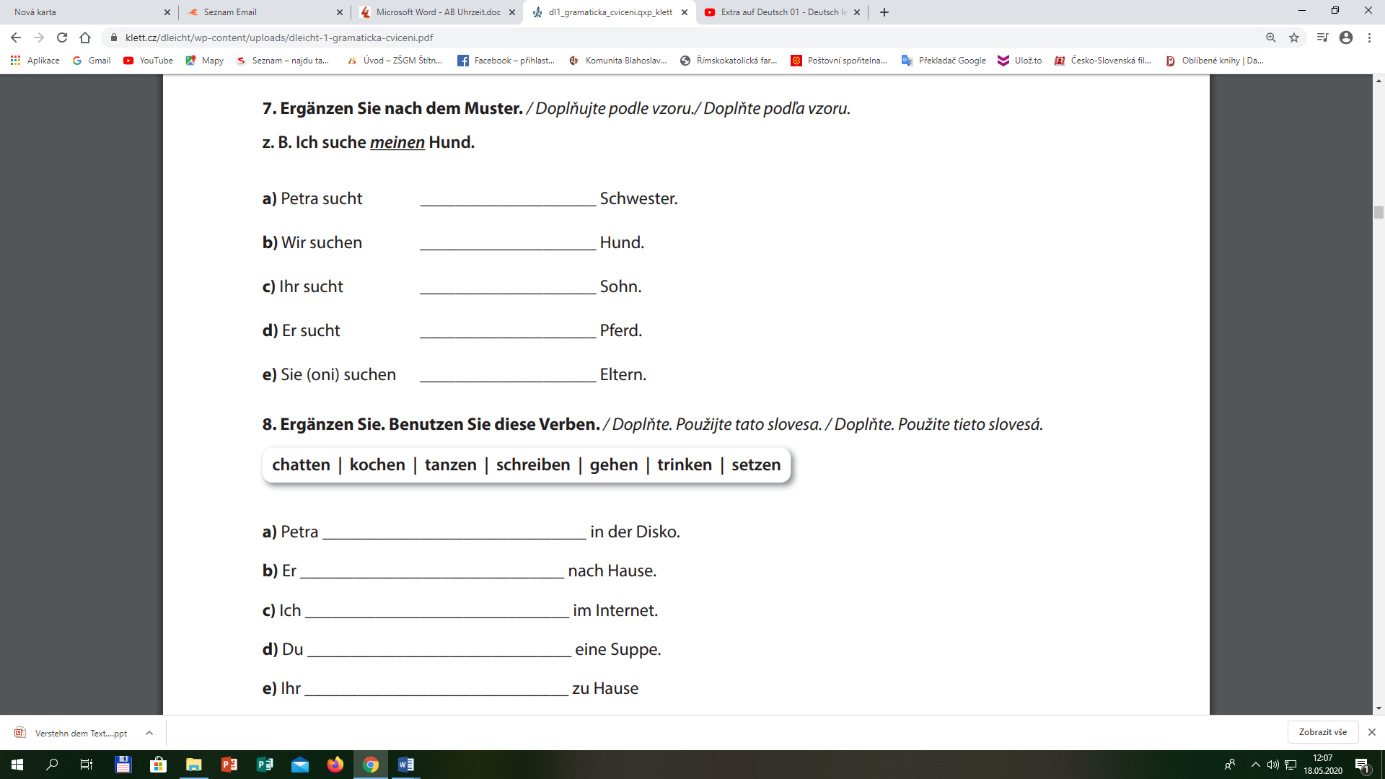 Übung 4/ Konjugiere - časuj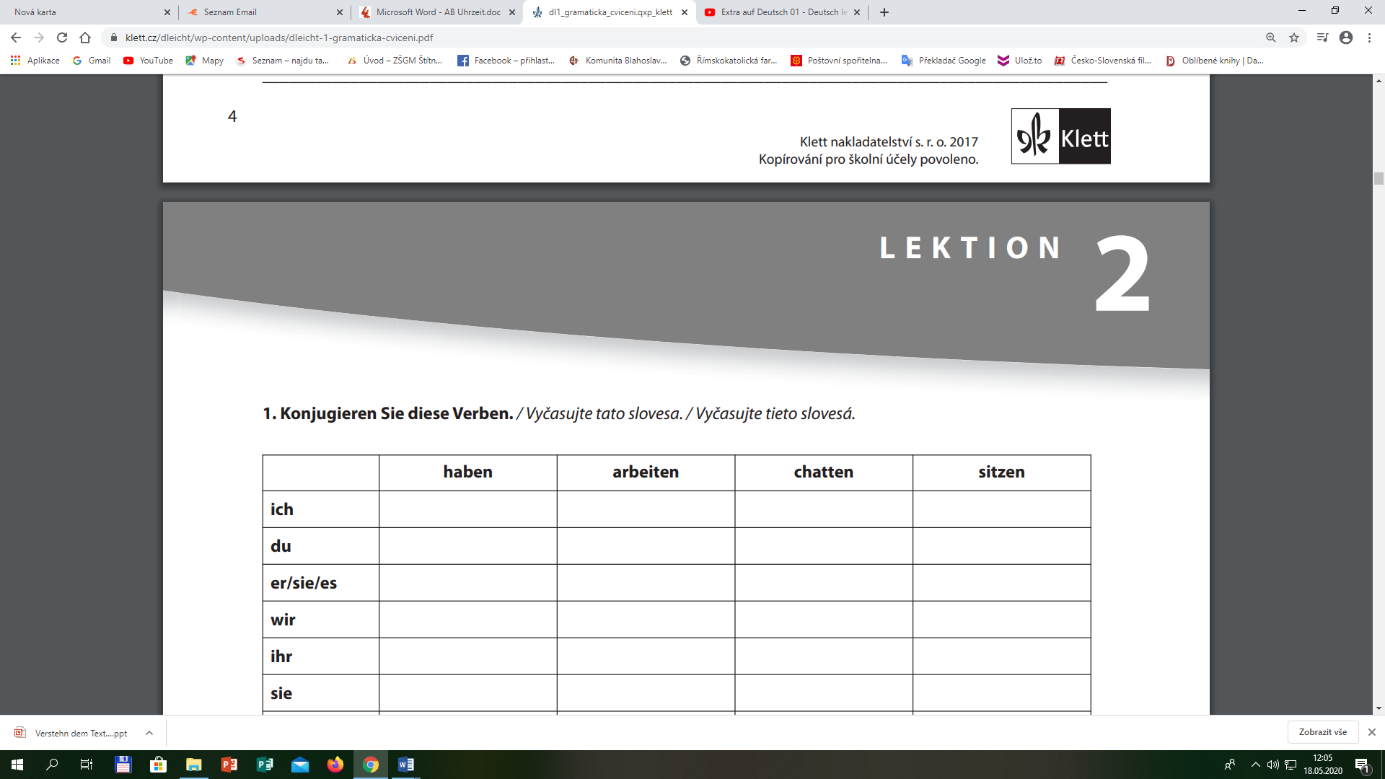 Übung 5/ Bilde Sätze – tvoř věty (začátek věty je již zadaný)/ABYCHOM ROZUMĚLI: s Wochendende – víkend,manchmal – někdy, oft – často/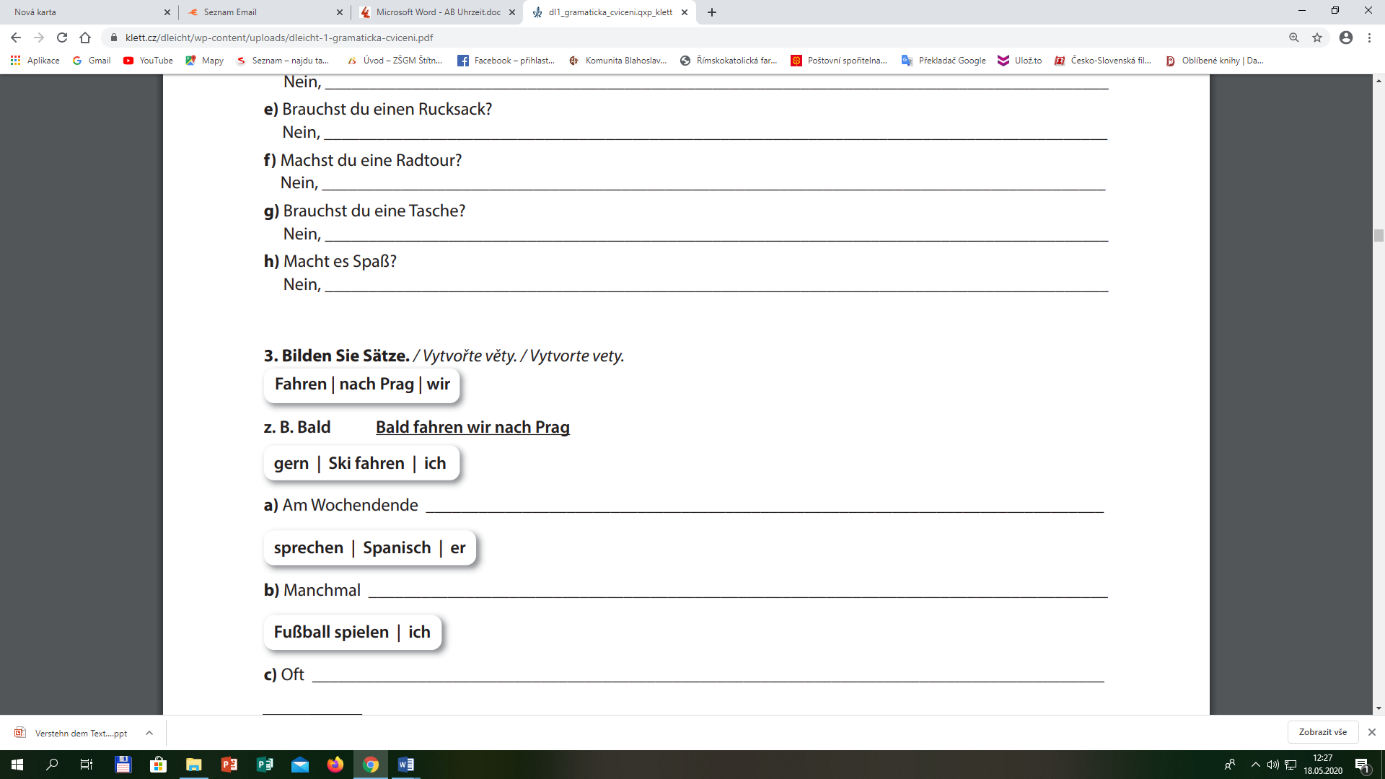 